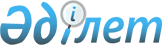 О районном бюджете на 2022-2024 годыРешение Бурабайского районного маслихата Акмолинской области от 24 декабря 2021 года № 7С-16/1. Зарегистрировано в Министерстве юстиции Республики Казахстан 27 декабря 2021 года № 26042.
      В соответствии с пунктом 2 статьи 9 Бюджетного кодекса Республики Казахстан, подпунктом 1) пункта 1 статьи 6 Закона Республики Казахстан "О местном государственном управлении и самоуправлении в Республике Казахстан", Бурабайский районный маслихат РЕШИЛ:
      1. Утвердить районный бюджет на 2022-2024 годы, согласно приложениям 1, 2 и 3 к настоящему решению, в том числе на 2022 год в следующих объемах:
      1) доходы – 14794758,5 тысяч тенге, в том числе:
      налоговые поступления – 3487192,2 тысяч тенге;
      неналоговые поступления – 99957,3 тысяч тенге;
      поступления от продажи основного капитала – 516672,5 тысяч тенге;
      поступления трансфертов – 10690936,5 тысяч тенге;
      2) затраты – 15832443,0 тысяч тенге;
      3) чистое бюджетное кредитование – 48203,8 тысяч тенге, в том числе:
      бюджетные кредиты – 73400,0 тысяч тенге;
      погашение бюджетных кредитов – 25196,2 тысяч тенге;
      4) сальдо по операциям с финансовыми активами – 362575,8 тысяч тенге, в том числе:
      приобретение финансовых активов – 366497,3 тысяч тенге;
      поступления от продажи финансовых активов государства – 3921,5 тысяч тенге;
      5) дефицит (профицит) бюджета – -1448464,1 тысяч тенге;
      6) финансирование дефицита (использование профицита) бюджета – 1448464,1 тысяч тенге.
      Сноска. Пункт 1 - в редакции решения Бурабайского районного маслихата Акмолинской области от 26.12.2022 № 7С-32/2 (вводится в действие с 01.01.2022).


      2. Учесть, что в районном бюджете на 2022 год предусмотрена субвенция, передаваемая из областного бюджета в сумме 3674673,0 тысяч тенге.
      3. Учесть, что в районном бюджете на 2022 год предусмотрены бюджетные изъятия из бюджета города Щучинска в сумме 360573,0 тысяч тенге.
      4. Учесть, что в составе поступления районного бюджета на 2022 год предусмотрены целевые трансферты и бюджетные кредиты из областного бюджета согласно приложению 4.
      5. Учесть, что в районном бюджете на 2022 год предусмотрены объемы субвенций, передаваемых из районного бюджета бюджетам сельских округов, в сумме 216695,0 тысяч тенге, в том числе:
      Поселку Бурабай 4663,0 тысяч тенге;
      Абылайханскому сельскому округу 21820,0 тысяч тенге;
      Веденовскому сельскому округу 21604,0 тысяч тенге;
      Зеленоборскому сельскому округу 30368,0 тысяч тенге;
      Златопольскому сельскому округу 26013,0 тысяч тенге;
      Катаркольскому сельскому округу 20722,0 тысяч тенге;
      Кенесаринскому сельскому округу 19114,0 тысяч тенге;
      сельскому округу Атамекен 24645,0 тысяч тенге;
      Урумкайскому сельскому округу 21459,0 тысяч тенге;
      Успеноюрьевскому сельскому округу 26287,0 тысяч тенге.
      6. Учесть, что в составе расходов районного бюджета на 2022 год предусмотрены целевые трансферты бюджетам города Щучинска, поселка Бурабай и сельских округов согласно приложению 5.
      Распределение указанных сумм целевых трансфертов определяется постановлением акимата района.
      7. Утвердить резерв местного исполнительного органа района на 2022 год в сумме 65500,0 тысяч тенге.
      Сноска. Пункт 7 - в редакции решения Бурабайского районного маслихата Акмолинской области от 28.02.2022 № 7С-18/1 (вводится в действие с 01.01.2022).


      7-1. предусмотреть повышенные на двадцать пять процентов должностные оклады и тарифные ставки специалистам в области социального обеспечения, культуры, спорта, являющимися гражданскими служащими и работающим в сельской местности Бурабайского района, по сравнению с окладами и ставками гражданских служащих, занимающихся этими видами деятельности в городских условиях
      Сноска. Решение дополнено пунктом 7-1 в соответствии с решением Бурабайского районного маслихата Акмолинской области от 30.03.2022 № 7С-20/1 (вводится в действие с 01.01.2022).


      8. Настоящее решение вводится в действие с 1 января 2022 года. Районный бюджет на 2022 год
      Сноска. Приложение 1 - в редакции решения Бурабайского районного маслихата Акмолинской области от 26.12.2022 № 7С-32/2 (вводится в действие с 01.01.2022). Районный бюджет на 2023 год Районный бюджет на 2024 год Целевые трансферты и бюджетные кредиты из областного бюджета на 2022 год
      Сноска. Приложение 4 - в редакции решения Бурабайского районного маслихата Акмолинской области от 26.12.2022 № 7С-32/2 (вводится в действие с 01.01.2022). Целевые трансферты бюджетам города Щучинска, поселка Бурабай и сельских округов на 2022 год
      Сноска. Приложение 5 - в редакции решения Бурабайского районного маслихата Акмолинской области от 26.12.2022 № 7С-32/2 (вводится в действие с 01.01.2022).
					© 2012. РГП на ПХВ «Институт законодательства и правовой информации Республики Казахстан» Министерства юстиции Республики Казахстан
				
      Секретарь Бурабайскогорайонного маслихата

М.Нурпанова
Приложение 1 к решению
Бурабайского районного
маслихата от 24 декабря
2021 года № 7С-16/1
Категория
Категория
Категория
Категория
сумма тысяч тенге
Класс
Класс
Класс
сумма тысяч тенге
Подкласс
Подкласс
сумма тысяч тенге
Наименование
сумма тысяч тенге
1
2
3
4
5
I. Доходы
14794758,5
1
Налоговые поступления
3487192,2
01
Подоходный налог
33404,0
2
Индивидуальный подоходный налог
33404,0
03
Социальный налог
1882973,6
1
Социальный налог
1882973,6
04
Налоги на собственность
1412232,7
1
Налоги на имущество
1400690,0
3
Земельный налог
9375,0
4
Налог на транспортные средства
2167,7
05
Внутренние налоги на товары, работы и услуги
146017,0
2
Акцизы
14848,0
3
Поступления за использование природных и других ресурсов
36660,0
4
Сборы за ведение предпринимательской и профессиональной деятельности
94509,0
08
Обязательные платежи, взимаемые за совершение юридически значимых действий и (или) выдачу документов уполномоченными на то государственными органами или должностными лицами
12564,9
1
Государственная пошлина
12564,9
2
Неналоговые поступления
99957,3
01
Доходы от государственной собственности
13361,3
1
Поступления части чистого дохода государственных предприятий
18,6
5
Доходы от аренды имущества, находящегося в государственной собственности
9736,2
7
Вознаграждения по кредитам, выданным из государственного бюджета
3538,2
9
Прочие доходы от государственной собственности
68,3
03
Поступления денег от проведения государственных закупок, организуемых государственными учреждениями, финансируемыми из государственного бюджета
410,7
1
Поступления денег от проведения государственных закупок, организуемых государственными учреждениями, финансируемыми из местного бюджета
410,7
04
Штрафы, пени, санкции, взыскания, налагаемые государственными учреждениями, финансируемыми из государственного бюджета, а также содержащимися и финансируемыми из бюджета (сметы расходов) Национального Банка Республики Казахстан
960,3
1
Штрафы, пени, санкции, взыскания, налагаемые государственными учреждениями, финансируемыми из государственного бюджета, а также содержащимися и финансируемыми из бюджета (сметы расходов) Национального Банка Республики Казахстан, за исключением поступлений от организации нефтянного сектора и в Фонд компенсации потерпевшим
960,3
06
Прочие неналоговые поступления
85225,0
1
Прочие неналоговые поступления
85225,0
3
Поступления от продажи основного капитала
516672,5
01
Продажа государственного имущества, закрепленного за государственными учреждениями
172776,3
1
Продажа государственного имущества, закрепленного за государственными учреждениями
172776,3
03
Продажа земли и нематериальных активов
343896,2
1
Продажа земли
340321,9
2
Продажа нематериальных активов
3574,3
4
Поступления трансфертов
10690936,5
01
Трансферты из нижестоящих органов государственного управления
401106,1
3
Трансферты из бюджетов городов районного значения, сел, поселков, сельских округов
401106,1
02
Трансферты из вышестоящих органов государственного управления
10289830,4
2
Трансферты из областного бюджета 
10289830,4
Функциональная группа
Функциональная группа
Функциональная группа
Функциональная группа
сумма тысяч тенге
Администратор бюджетных программ
Администратор бюджетных программ
Администратор бюджетных программ
сумма тысяч тенге
Программа
Программа
сумма тысяч тенге
Наименование
сумма тысяч тенге
1
2
3
4
5
II. Затраты
15832443,0
01
Государственные услуги общего характера
479546,0
112
Аппарат маслихата района (города областного значения)
38858,6
001
Услуги по обеспечению деятельности маслихата района (города областного значения)
37942,5
005
Повышение эффективности деятельности депутатов маслихатов
916,1
122
Аппарат акима района (города областного значения)
222914,4
001
Услуги по обеспечению деятельности акима района (города областного значения)
167008,7
113
Целевые текущие трансферты нижестоящим бюджетам
55905,7
459
Отдел экономики и финансов района (города областного значения)
76770,8
001
Услуги по реализации государственной политики в области формирования и развития экономической политики, государственного планирования, исполнения бюджета и управления коммунальной собственностью района (города областного значения)
66141,1
003
Проведение оценки имущества в целях налогообложения
4180,9
113
Целевые текущие трансферты нижестоящим бюджетам
6448,8
489
Отдел государственных активов и закупок района (города областного значения)
22659,5
001
Услуги по реализации государственной политики в области управления государственных активов и закупок на местном уровне
22572,0
005
Приватизация, управление коммунальным имуществом, постприватизационная деятельность и регулирование споров, связанных с этим
87,5
493
Отдел предпринимательства, промышленности и туризма района (города областного значения)
26290,6
001
Услуги по реализации государственной политики на местном уровне в области развития предпринимательства, промышленности и туризма
26290,6
801
Отдел занятости, социальных программ и регистрации актов гражданского состояния района (города областного значения)
92052,1
001
Услуги по реализации государственной политики на местном уровне в сфере занятости, социальных программ и регистрации актов гражданского состояния
83962,5
003
Капитальные расходы государственного органа
7939,6
032
Капитальные расходы подведомственных государственных учреждений и организаций
150,0
02
Оборона
34262,8
122
Аппарат акима района (города областного значения)
34262,8
005
Мероприятия в рамках исполнения всеобщей воинской обязанности
18191,7
006
Предупреждение и ликвидация чрезвычайных ситуаций масштаба района (города областного значения)
12037,4
007
Мероприятия по профилактике и тушению степных пожаров районного (городского) масштаба, а также пожаров в населенных пунктах, в которых не созданы органы государственной противопожарной службы
4033,7
03
Общественный порядок, безопасность, правовая, судебная, уголовно-исполнительная деятельность
20150,2
485
Отдел пассажирского транспорта и автомобильных дорог района (города областного значения)
20150,2
021
Обеспечение безопасности дорожного движения в населенных пунктах
20150,2
06
Социальная помощь и социальное обеспечение
927780,3
801
Отдел занятости, социальных программ и регистрации актов гражданского состояния района (города областного значения)
927780,3
004
Программа занятости
168455,4
007
Оказание жилищной помощи
113,0
009
Материальное обеспечение детей-инвалидов, воспитывающихся и обучающихся на дому
2137,0
010
Государственная адресная социальная помощь
108045,2
011
Социальная помощь отдельным категориям нуждающихся граждан по решениям местных представительных органов
111948,8
014
Оказание социальной помощи нуждающимся гражданам на дому
212311,3
017
Обеспечение нуждающихся инвалидов обязательными гигиеническими средствами и предоставление услуг специалистами жестового языка, индивидуальными помощниками в соответствии с индивидуальной программой реабилитации инвалида
95462,6
018
Оплата услуг по зачислению, выплате и доставке пособий и других социальных выплат
498,0
020
Размещение государственного социального заказа в неправительственных организациях
78149,3
023
Обеспечение деятельности центров занятости населения
64379,0
050
Обеспечение прав и улучшение качества жизни инвалидов в Республике Казахстан
86280,7
07
Жилищно-коммунальное хозяйство
4944121,3
467
Отдел строительства района (города областного значения)
3008066,2
003
Проектирование и (или) строительство, реконструкция жилья коммунального жилищного фонда
1179869,0
004
Проектирование, развитие и (или) обустройство инженерно-коммуникационной инфраструктуры
267167,3
005
Развитие коммунального хозяйства
135155,2
006
Развитие системы водоснабжения и водоотведения
1385108,0
058
Развитие системы водоснабжения и водоотведения в сельских населенных пунктах
40766,7
487
Отдел жилищно-коммунального хозяйства и жилищной инспекции района (города областного значения)
1936055,1
001
Услуги по реализации государственной политики на местном уровне в области жилищно-коммунального хозяйства и жилищного фонда
88273,0
003
Капитальные расходы государственного органа
687588,2
004
Изъятие, в том числе путем выкупа земельных участков для государственных надобностей и связанное с этим отчуждение недвижимого имущества
45934,8
005
Организация сохранения государственного жилищного фонда
7321,0
015
Обеспечение бесперебойного теплоснабжения малых городов
319956,4
016
Функционирование системы водоснабжения и водоотведения
271345,1
017
Обеспечение санитарии населенных пунктов
11750,0
018
Развитие благоустройства городов и населенных пунктов
105733,6
026
Организация эксплуатации тепловых сетей, находящихся в коммунальной собственности районов (городов областного значения)
363269,0
030
Благоустройство и озеленение населенных пунктов
25456,6
113
Целевые текущие трансферты нижестоящим бюджетам
9427,4
08
Культура, спорт, туризм и информационное пространство
492779,5
457
Отдел культуры, развития языков, физической культуры и спорта района (города областного значения)
393073,6
001
Услуги по реализации государственной политики на местном уровне в области культуры, развития языков, физической культуры и спорта
26019,2
003
Поддержка культурно-досуговой работы
146501,0
006
Функционирование районных (городских) библиотек
107085,1
007
Развитие государственного языка и других языков народа Казахстана
17920,0
009
Проведение спортивных соревнований на районном (города областного значения) уровне
10795,4
113
Целевые текущие трансферты нижестоящим бюджетам
84752,9
467
Отдел строительства района (города областного значения)
48819,9
008
Развитие объектов спорта
0,0
011
Развитие объектов культуры
48819,9
803
Отдел внутренней политики и по делам религии района (города областного значения)
50886,0
001
Услуги по реализации государственной политики на местном уровне в области информации, укрепления государственности и формирования социального оптимизма граждан
29639,0
002
Услуги по проведению государственной информационной политики
9010,0
003
Реализация мероприятий в сфере молодежной политики
12237,0
10
Сельское, водное, лесное, рыбное хозяйство, особо охраняемые природные территории, охрана окружающей среды и животного мира, земельные отношения
87503,2
459
Отдел экономики и финансов района (города областного значения)
12014,0
099
Реализация мер по оказанию социальной поддержки специалистов 
12014,0
462
Отдел сельского хозяйства района (города областного значения)
38598,4
001
Услуги по реализации государственной политики на местном уровне в сфере сельского хозяйства
32708,4
006
Капитальные расходы государственного органа
5890,0
463
Отдел земельных отношений района (города областного значения)
34858,5
001
Услуги по реализации государственной политики в области регулирования земельных отношений на территории района (города областного значения)
28501,0
003
Земельно-хозяйственное устройство населенных пунктов
6357,5
467
Отдел строительства района (города областного значения)
2032,3
010
Развитие объектов сельского хозяйства
2032,3
11
Промышленность, архитектурная, градостроительная и строительная деятельность
197930,1
467
Отдел строительства района (города областного значения)
32852,1
001
Услуги по реализации государственной политики на местном уровне в области строительства
32852,1
468
Отдел архитектуры и градостроительства района (города областного значения)
165078,0
001
Услуги по реализации государственной политики в области архитектуры и градостроительства на местном уровне 
23981,0
003
Разработка схем градостроительного развития территории района и генеральных планов населенных пунктов
141097,0
12
Транспорт и коммуникации
2635963,4
485
Отдел пассажирского транспорта и автомобильных дорог района (города областного значения)
2635963,4
001
Услуги по реализации государственной политики на местном уровне в области пассажирского транспорта и автомобильных дорог 
36722,8
003
Капитальные расходы государственного органа
323,7
022
Развитие транспортной инфраструктуры
425080,8
023
Обеспечение функционирования автомобильных дорог
77884,2
025
Реализация приоритетных проектов транспортной инфраструктуры
760300,0
037
Субсидирование пассажирских перевозок по социально значимым городским (сельским), пригородным и внутрирайонным сообщениям
3580,2
045
Капитальный и средний ремонт автомобильных дорог районного значения и улиц населенных пунктов
1037658,7
113
Целевые текущие трансферты нижестоящим бюджетам
294413,0
13
Прочие
50566,8
459
Отдел экономики и финансов района (города областного значения)
50562,8
012
Резерв местного исполнительного органа района (города областного значения)
50562,8
467
Отдел строительства района (города областного значения)
4,0
079
Развитие социальной и инженерной инфраструктуры в сельских населенных пунктах в рамках проекта "Ауыл-Ел бесігі"
0,0
085
Реализация бюджетных инвестиционных проектов в малых и моногородах
4,0
14
Обслуживание долга
230485,6
459
Отдел экономики и финансов района (города областного значения)
230485,6
021
Обслуживание долга местных исполнительных органов по выплате вознаграждений и иных платежей по займам из областного бюджета
230485,6
15
Трансферты
5731353,8
459
Отдел экономики и финансов района (города областного значения)
5731353,8
024
Целевые текущие трансферты из нижестоящего бюджета на компенсацию потерь вышестоящего бюджета в связи с изменением законодательства
5109523,0
038
Субвенции
216695,0
054
Возврат сумм неиспользованных (недоиспользованных) целевых трансфертов, выделенных из республиканского бюджета за счет целевого трансферта из Национального фонда Республики Казахстан
192021,0
006
Возврат неиспользованных (недоиспользованных) целевых трансфертов
102972,5
052
Возврат сумм неиспользованных (недоиспользованных) целевых трансфертов на развитие, выделенных в истекшем финансовом году, разрешенных доиспользовать по решению Правительства Республики Казахстан
71000,9
053
Возврат сумм неиспользованных (недоиспользованных) целевых трансфертов на развитие, выделенных в истекшем финансовом году, разрешенных доиспользовать по решению местных исполнительных органов
39141,4
III. Чистое бюджетное кредитование
48315,8
Бюджетные кредиты
73400,0
10
Сельское, водное, лесное, рыбное хозяйство, особо охраняемые природные территории, охрана окружающей среды и животного мира, земельные отношения
73400,0
459
Отдел экономики и финансов района (города областного значения)
73400,0
018
Бюджетные кредиты для реализации мер социальной поддержки специалистов 
73400,0
5
Погашение бюджетных кредитов
25196,2
01
Погашение бюджетных кредитов
25196,2
 1
Погашение бюджетных кредитов, выданных из государственного бюджета
25196,2
IV. Сальдо по операциям с финансовыми активами 
362575,8
Приобретение финансовых активов
366497,3
13
Прочие
366497,3
487
Отдел жилищно-коммунального хозяйства и жилищной инспекции района (города областного значения)
366497,3
065
Формирование или увеличение уставного капитала юридических лиц
366497,3
6
Поступление от продажи финансовых активов государства
3921,5
01
Поступление от продажи финансовых активов государства
3921,5
05
Поступления от продажи коммунальных государственных учреждений и государственных предприятий в виде имущественного комплекса, иного государственного имущества, находящегося в оперативном управлении или хозяйственном ведении коммунальных государственных предприятий
3921,5
V. Дефицит (профицит) бюджета 
-1448464,1
VI. Финансирование дефицита (использование профицита) бюджета 
1448464,1Приложение 2 к решению
Бурабайского районного
маслихата от 24 декабря
2021 года № 7С-16/1
Категория
Категория
Категория
Категория
сумма тысяч тенге
Класс
Класс
Класс
сумма тысяч тенге
Подкласс
Подкласс
сумма тысяч тенге
Наименование
сумма тысяч тенге
1
2
3
4
5
I. Доходы
4655634,0
1
Налоговые поступления
3144755,0
01
Подоходный налог
20599,0
2
Индивидуальный подоходный налог
20599,0
03
Социальный налог
1972042,0
1
Социальный налог
1972042,0
04
Налоги на собственность
1023435,0
1
Налоги на имущество
1023435,0
05
Внутренние налоги на товары, работы и услуги
108645,0
2
Акцизы
15849,0
4
Сборы за ведение предпринимательской и профессиональной деятельности
92796,0
08
Обязательные платежи, взимаемые за совершение юридически значимых действий и (или) выдачу документов уполномоченными на то государственными органами или должностными лицами
20034,0
1
Государственная пошлина
20034,0
2
Неналоговые поступления
13160,0
01
Доходы от государственной собственности
9095,0
5
Доходы от аренды имущества, находящегося в государственной собственности
5568,0
7
Вознаграждения по кредитам, выданным из государственного бюджета
3527,0
04
Штрафы, пени, санкции, взыскания, налагаемые государственными учреждениями, финансируемыми из государственного бюджета, а также содержащимися и финансируемыми из бюджета (сметы расходов) Национального Банка Республики Казахстан
745,0
1
Штрафы, пени, санкции, взыскания, налагаемые государственными учреждениями, финансируемыми из государственного бюджета, а также содержащимися и финансируемыми из бюджета (сметы расходов) Национального Банка Республики Казахстан, за исключением поступлений от организации нефтянного сектора и в Фонд компенсации потерпевшим
745,0
06
Прочие неналоговые поступления
3320,0
1
Прочие неналоговые поступления
3320,0
3
Поступления от продажи основного капитала
14803,0
01
Продажа государственного имущества, закрепленного за государственными учреждениями
14803,0
1
Продажа государственного имущества, закрепленного за государственными учреждениями
14803,0
4
Поступления трансфертов
1482916,0
01
Трансферты из нижестоящих органов государственного управления
471626,0
3
Трансферты из бюджетов городов районного значения, сел, поселков, сельских округов
471626,0
02
Трансферты из вышестоящих органов государственного управления
1011290,0
2
Трансферты из областного бюджета 
1011290,0
Функциональная группа
Функциональная группа
Функциональная группа
Функциональная группа
сумма тысяч тенге
Администратор бюджетных программ
Администратор бюджетных программ
Администратор бюджетных программ
сумма тысяч тенге
Программа
Программа
сумма тысяч тенге
Наименование
сумма тысяч тенге
1
2
3
4
5
II. Затраты
4655671,0
01
Государственные услуги общего характера
471347,0
112
Аппарат маслихата района (города областного значения)
43454,0
001
Услуги по обеспечению деятельности маслихата района (города областного значения)
43454,0
122
Аппарат акима района (города областного значения)
221427,0
001
Услуги по обеспечению деятельности акима района (города областного значения)
165798,0
113
Целевые текущие трансферты нижестоящим бюджетам
55629,0
459
Отдел экономики и финансов района (города областного значения)
80347,0
001
Услуги по реализации государственной политики в области формирования и развития экономической политики, государственного планирования, исполнения бюджета и управления коммунальной собственностью района (города областного значения)
64677,0
003
Проведение оценки имущества в целях налогообложения
3390,0
113
Целевые текущие трансферты нижестоящим бюджетам
12280,0
489
Отдел государственных активов и закупок района (города областного значения)
24368,0
001
Услуги по реализации государственной политики в области управления государственных активов и закупок на местном уровне
24068,0
005
Приватизация, управление коммунальным имуществом, постприватизационная деятельность и регулирование споров, связанных с этим
300,0
494
Отдел предпринимательства и промышленности района (города областного значения)
22252,0
001
Услуги по реализации государственной политики на местном уровне в области развития предпринимательства и промышленности
22252,0
801
Отдел занятости, социальных программ и регистрации актов гражданского состояния района (города областного значения)
79499,0
001
Услуги по реализации государственной политики на местном уровне в сфере занятости, социальных программ и регистрации актов гражданского состояния
79499,0
02
Оборона
21297,0
122
Аппарат акима района (города областного значения)
21297,0
005
Мероприятия в рамках исполнения всеобщей воинской обязанности
17674,0
006
Предупреждение и ликвидация чрезвычайных ситуаций масштаба района (города областного значения)
2109,0
007
Мероприятия по профилактике и тушению степных пожаров районного (городского) масштаба, а также пожаров в населенных пунктах, в которых не созданы органы государственной противопожарной службы
1514,0
03
Общественный порядок, безопасность, правовая, судебная, уголовно-исполнительная деятельность
8682,0
485
Отдел пассажирского транспорта и автомобильных дорог района (города областного значения)
8682,0
021
Обеспечение безопасности дорожного движения в населенных пунктах
8682,0
06
Социальная помощь и социальное обеспечение
412638,0
801
Отдел занятости, социальных программ и регистрации актов гражданского состояния района (города областного значения)
412638,0
004
Программа занятости
19578,0
007
Оказание жилищной помощи
780,0
009
Материальное обеспечение детей-инвалидов, воспитывающихся и обучающихся на дому
2330,0
010
Государственная адресная социальная помощь
26321,0
011
Социальная помощь отдельным категориям нуждающихся граждан по решениям местных представительных органов
115076,0
014
Оказание социальной помощи нуждающимся гражданам на дому
119892,0
017
Обеспечение нуждающихся инвалидов обязательными гигиеническими средствами и предоставление услуг специалистами жестового языка, индивидуальными помощниками в соответствии с индивидуальной программой реабилитации инвалида
62000,0
018
Оплата услуг по зачислению, выплате и доставке пособий и других социальных выплат
498,0
020
Размещение государственного социального заказа в неправительственных организациях
25000,0
023
Обеспечение деятельности центров занятости населения
33783,0
050
Обеспечение прав и улучшение качества жизни инвалидов в Республике Казахстан
7380,0
07
Жилищно-коммунальное хозяйство
1519586,0
467
Отдел строительства района (города областного значения)
249170,0
003
Проектирование и (или) строительство, реконструкция жилья коммунального жилищного фонда
187041,0
006
Развитие системы водоснабжения и водоотведения
50000,0
058
Развитие системы водоснабжения и водоотведения в сельских населенных пунктах
12129,0
487
Отдел жилищно-коммунального хозяйства и жилищной инспекции района (города областного значения)
1270416,0
001
Услуги по реализации государственной политики на местном уровне в области жилищно-коммунального хозяйства и жилищного фонда
31526,0
005
Организация сохранения государственного жилищного фонда
6200,0
016
Функционирование системы водоснабжения и водоотведения
832690,0
 113
Целевые текущие трансферты нижестоящим бюджетам
400000,0
08
Культура, спорт, туризм и информационное пространство
593136,0
455
Отдел культуры и развития языков района (города областного значения)
298548,0
001
Услуги по реализации государственной политики на местном уровне в области развития языков и культуры
19739,0
003
Поддержка культурно-досуговой работы
145271,0
006
Функционирование районных (городских) библиотек
108206,0
007
Развитие государственного языка и других языков народа Казахстана
25332,0
467
Отдел строительства района (города областного значения)
225000,0
011
Развитие объектов культуры
225000,0
803
Отдел внутренней политики и по делам религии района (города областного значения)
51920,0
001
Услуги по реализации государственной политики на местном уровне в области информации, укрепления государственности и формирования социального оптимизма граждан
23384,0
002
Услуги по проведению государственной информационной политики
9315,0
003
Реализация мероприятий в сфере молодежной политики
19221,0
804
Отдел физической культуры, спорта и туризма района (города областного значения)
17668,0
001
Услуги по реализации государственной политики на местном уровне в сфере физической культуры, спорта и туризма
9012,0
006
Проведение спортивных соревнований на районном (города областного значения) уровне
8656,0
10
Сельское, водное, лесное, рыбное хозяйство, особо охраняемые природные территории, охрана окружающей среды и животного мира, земельные отношения
85589,0
459
Отдел экономики и финансов района (города областного значения)
25392,0
099
Реализация мер по оказанию социальной поддержки специалистов 
25392,0
462
Отдел сельского хозяйства района (города областного значения)
30452,0
001
Услуги по реализации государственной политики на местном уровне в сфере сельского хозяйства
30452,0
463
Отдел земельных отношений района (города областного значения)
29745,0
001
Услуги по реализации государственной политики в области регулирования земельных отношений на территории района (города областного значения)
27645,0
003
Земельно-хозяйственное устройство населенных пунктов
2100,0
11
Промышленность, архитектурная, градостроительная и строительная деятельность
116613,0
467
Отдел строительства района (города областного значения)
32924,0
001
Услуги по реализации государственной политики на местном уровне в области строительства
32924,0
468
Отдел архитектуры и градостроительства района (города областного значения)
83689,0
001
Услуги по реализации государственной политики в области архитектуры и градостроительства на местном уровне 
23689,0
003
Разработка схем градостроительного развития территории района и генеральных планов населенных пунктов
60000,0
12
Транспорт и коммуникации
923661,0
485
Отдел пассажирского транспорта и автомобильных дорог района (города областного значения)
923661,0
001
Услуги по реализации государственной политики на местном уровне в области пассажирского транспорта и автомобильных дорог 
20012,0
023
Обеспечение функционирования автомобильных дорог
117000,0
045
Капитальный и средний ремонт автомобильных дорог районного значения и улиц населенных пунктов
382092,0
 113
Целевые текущие трансферты нижестоящим бюджетам
404557,0
13
Прочие
63000,0
459
Отдел экономики и финансов района (города областного значения)
63000,0
012
Резерв местного исполнительного органа района (города областного значения)
63000,0
14
Обслуживание долга
220348,0
459
Отдел экономики и финансов района (города областного значения)
220348,0
021
Обслуживание долга местных исполнительных органов по выплате вознаграждений и иных платежей по займам из областного бюджета
220348,0
15
Трансферты
219774,0
459
Отдел экономики и финансов района (города областного значения)
219774,0
038
Субвенции
219774,0
III. Чистое бюджетное кредитование
22819,0
Бюджетные кредиты
48015,0
10
Сельское, водное, лесное, рыбное хозяйство, особо охраняемые природные территории, охрана окружающей среды и животного мира, земельные отношения
48015,0
459
Отдел экономики и финансов района (города областного значения)
48015,0
018
Бюджетные кредиты для реализации мер социальной поддержки специалистов 
48015,0
5
Погашение бюджетных кредитов
25196,0
01
Погашение бюджетных кредитов
25196,0
 1
Погашение бюджетных кредитов, выданных из государственного бюджета
25196,0
IV. Сальдо по операциям с финансовыми активами 
0
Приобретение финансовых активов
0
Поступления от продажи финансовых активов государства
0
V. Дефицит (профицит) бюджета 
-22856,0
VI. Финансирование дефицита (использование профицита) бюджета 
22856,0Приложение 3 к решению
Бурабайского районного
маслихата от 24 декабря
2021 года № 7С-16/1
Категория
Категория
Категория
Категория
сумма тысяч тенге
Класс
Класс
Класс
сумма тысяч тенге
Подкласс
Подкласс
сумма тысяч тенге
Наименование
сумма тысяч тенге
1
2
3
4
5
I. Доходы
5644104,0
1
Налоговые поступления
3299127,0
01
Подоходный налог
20599,0
2
Индивидуальный подоходный налог
20599,0
03
Социальный налог
2070909,0
1
Социальный налог
2070909,0
04
Налоги на собственность
1054808,0
1
Налоги на имущество
1054808,0
05
Внутренние налоги на товары, работы и услуги
132777,0
2
Акцизы
15849,0
4
Сборы за ведение предпринимательской и профессиональной деятельности
116928,0
08
Обязательные платежи, взимаемые за совершение юридически значимых действий и (или) выдачу документов уполномоченными на то государственными органами или должностными лицами
20034,0
1
Государственная пошлина
20034,0
2
Неналоговые поступления
13254,0
01
Доходы от государственной собственности
9099,0
5
Доходы от аренды имущества, находящегося в государственной собственности
5572,0
7
Вознаграждения по кредитам, выданным из государственного бюджета
3527,0
04
Штрафы, пени, санкции, взыскания, налагаемые государственными учреждениями, финансируемыми из государственного бюджета, а также содержащимися и финансируемыми из бюджета (сметы расходов) Национального Банка Республики Казахстан
745,0
1
Штрафы, пени, санкции, взыскания, налагаемые государственными учреждениями, финансируемыми из государственного бюджета, а также содержащимися и финансируемыми из бюджета (сметы расходов) Национального Банка Республики Казахстан, за исключением поступлений от организации нефтянного сектора и в Фонд компенсации потерпевшим
745,0
06
Прочие неналоговые поступления
3410,0
1
Прочие неналоговые поступления
3410,0
3
Поступления от продажи основного капитала
14803,0
01
Продажа государственного имущества, закрепленного за государственными учреждениями
14803,0
1
Продажа государственного имущества, закрепленного за государственными учреждениями
14803,0
4
Поступления трансфертов
2316920,0
01
Трансферты из нижестоящих органов государственного управления
488842,0
3
Трансферты из бюджетов городов районного значения, сел, поселков, сельских округов
488842,0
02
Трансферты из вышестоящих органов государственного управления
1828078,0
2
Трансферты из областного бюджета 
1828078,0
Функциональная группа
Функциональная группа
Функциональная группа
Функциональная группа
сумма тысяч тенге
Администратор бюджетных программ
Администратор бюджетных программ
Администратор бюджетных программ
сумма тысяч тенге
Программ
Программ
сумма тысяч тенге
а
Наименование
сумма тысяч тенге
1
2
3
4
5
II. Затраты
5398708,0
01
Государственные услуги общего характера
497367,0
112
Аппарат маслихата района (города областного значения)
44436,0
001
Услуги по обеспечению деятельности маслихата района (города областного значения)
44436,0
122
Аппарат акима района (города областного значения)
225493,0
001
Услуги по обеспечению деятельности акима района (города областного значения)
169864,0
113
Целевые текущие трансферты нижестоящим бюджетам
55629,0
459
Отдел экономики и финансов района (города областного значения)
95560,0
001
Услуги по реализации государственной политики в области формирования и развития экономической политики, государственного планирования, исполнения бюджета и управления коммунальной собственностью района (города областного значения)
67857,0
003
Проведение оценки имущества в целях налогообложения
3390,0
113
Целевые текущие трансферты нижестоящим бюджетам
24313,0
489
Отдел государственных активов и закупок района (города областного значения)
25414,0
001
Услуги по реализации государственной политики в области управления государственных активов и закупок на местном уровне
25114,0
005
Приватизация, управление коммунальным имуществом, постприватизационная деятельность и регулирование споров, связанных с этим
300,0
494
Отдел предпринимательства и промышленности района (города областного значения)
23361,0
001
Услуги по реализации государственной политики на местном уровне в области развития предпринимательства и промышленности
23361,0
801
Отдел занятости, социальных программ и регистрации актов гражданского состояния района (города областного значения)
83103,0
001
Услуги по реализации государственной политики на местном уровне в сфере занятости, социальных программ и регистрации актов гражданского состояния
83103,0
02
Оборона
22524,0
122
Аппарат акима района (города областного значения)
22524,0
005
Мероприятия в рамках исполнения всеобщей воинской обязанности
18901,0
006
Предупреждение и ликвидация чрезвычайных ситуаций масштаба района (города областного значения)
2109,0
007
Мероприятия по профилактике и тушению степных пожаров районного (городского) масштаба, а также пожаров в населенных пунктах, в которых не созданы органы государственной противопожарной службы
1514,0
03
Общественный порядок, безопасность, правовая, судебная, уголовно-исполнительная деятельность
8682,0
485
Отдел пассажирского транспорта и автомобильных дорог района (города областного значения)
8682,0
021
Обеспечение безопасности дорожного движения в населенных пунктах
8682,0
06
Социальная помощь и социальное обеспечение
422328,0
801
Отдел занятости, социальных программ и регистрации актов гражданского состояния района (города областного значения)
422328,0
004
Программа занятости
19578,0
007
Оказание жилищной помощи
780,0
009
Материальное обеспечение детей-инвалидов, воспитывающихся и обучающихся на дому
2330,0
010
Государственная адресная социальная помощь
26321,0
011
Социальная помощь отдельным категориям нуждающихся граждан по решениям местных представительных органов
119100,0
014
Оказание социальной помощи нуждающимся гражданам на дому
120595,0
017
Обеспечение нуждающихся инвалидов обязательными гигиеническими средствами и предоставление услуг специалистами жестового языка, индивидуальными помощниками в соответствии с индивидуальной программой реабилитации инвалида
63000,0
018
Оплата услуг по зачислению, выплате и доставке пособий и других социальных выплат
498,0
020
Размещение государственного социального заказа в неправительственных организациях
25000,0
023
Обеспечение деятельности центров занятости населения
37746,0
050
Обеспечение прав и улучшение качества жизни инвалидов в Республике Казахстан
7380,0
07
Жилищно-коммунальное хозяйство
1524816,0
467
Отдел строительства района (города областного значения)
152087,0
003
Проектирование и (или) строительство, реконструкция жилья коммунального жилищного фонда
79000,0
058
Развитие системы водоснабжения и водоотведения в сельских населенных пунктах
73087,0
487
Отдел жилищно-коммунального хозяйства и жилищной инспекции района (города областного значения)
1372729,0
001
Услуги по реализации государственной политики на местном уровне в области жилищно-коммунального хозяйства и жилищного фонда
33539,0
005
Организация сохранения государственного жилищного фонда
6500,0
016
Функционирование системы водоснабжения и водоотведения
932690,0
 113
Целевые текущие трансферты нижестоящим бюджетам
400000,0
08
Культура, спорт, туризм и информационное пространство
1420054,0
455
Отдел культуры и развития языков района (города областного значения)
348277,0
001
Услуги по реализации государственной политики на местном уровне в области развития языков и культуры
20557,0
003
Поддержка культурно-досуговой работы
172862,0
006
Функционирование районных (городских) библиотек
129526,0
007
Развитие государственного языка и других языков народа Казахстана
25332,0
467
Отдел строительства района (города областного значения)
1000000
008
Развитие объектов спорта
250000
011
Развитие объектов культуры
750000
803
Отдел внутренней политики и по делам религии района (города областного значения)
54109,0
001
Услуги по реализации государственной политики на местном уровне в области информации, укрепления государственности и формирования социального оптимизма граждан
24638,0
002
Услуги по проведению государственной информационной политики
9344,0
003
Реализация мероприятий в сфере молодежной политики
20127,0
804
Отдел физической культуры, спорта и туризма района (города областного значения)
17668,0
001
Услуги по реализации государственной политики на местном уровне в сфере физической культуры, спорта и туризма
9012,0
006
Проведение спортивных соревнований на районном (города областного значения) уровне
8656,0
10
Сельское, водное, лесное, рыбное хозяйство, особо охраняемые природные территории, охрана окружающей среды и животного мира, земельные отношения
88629,0
459
Отдел экономики и финансов района (города областного значения)
25392,0
099
Реализация мер по оказанию социальной поддержки специалистов 
25392,0
462
Отдел сельского хозяйства района (города областного значения)
31711,0
001
Услуги по реализации государственной политики на местном уровне в сфере сельского хозяйства
31711,0
463
Отдел земельных отношений района (города областного значения)
31526,0
001
Услуги по реализации государственной политики в области регулирования земельных отношений на территории района (города областного значения)
29326,0
003
Земельно-хозяйственное устройство населенных пунктов
2200,0
11
Промышленность, архитектурная, градостроительная и строительная деятельность
129601,0 
467
Отдел строительства района (города областного значения)
34154,0
001
Услуги по реализации государственной политики на местном уровне в области строительства
34154,0
468
Отдел архитектуры и градостроительства района (города областного значения)
95447,0
001
Услуги по реализации государственной политики в области архитектуры и градостроительства на местном уровне 
25447,0
003
Разработка схем градостроительного развития территории района и генеральных планов населенных пунктов
70000,0
12
Транспорт и коммуникации
772140,0
485
Отдел пассажирского транспорта и автомобильных дорог района (города областного значения)
772140,0
001
Услуги по реализации государственной политики на местном уровне в области пассажирского транспорта и автомобильных дорог 
20963,0
023
Обеспечение функционирования автомобильных дорог
121000,0
045
Капитальный и средний ремонт автомобильных дорог районного значения и улиц населенных пунктов
421470,0
 113
Целевые текущие трансферты нижестоящим бюджетам
208707,0
13
Прочие
66000,0
459
Отдел экономики и финансов района (города областного значения)
66000,0
012
Резерв местного исполнительного органа района (города областного значения)
66000,0
14
Обслуживание долга
220348,0
459
Отдел экономики и финансов района (города областного значения)
220348,0
021
Обслуживание долга местных исполнительных органов по выплате вознаграждений и иных платежей по займам из областного бюджета
220348,0
15
Трансферты
226219,0
459
Отдел экономики и финансов района (города областного значения)
226219,0
038
Субвенции
226219,0
III. Чистое бюджетное кредитование
24979,0
Бюджетные кредиты
50175,0
10
Сельское, водное, лесное, рыбное хозяйство, особо охраняемые природные территории, охрана окружающей среды и животного мира, земельные отношения
50175,0
459
Отдел экономики и финансов района (города областного значения)
50175,0
018
Бюджетные кредиты для реализации мер социальной поддержки специалистов 
50175,0
5
Погашение бюджетных кредитов
25196,0
01
Погашение бюджетных кредитов
25196,0
 1
Погашение бюджетных кредитов, выданных из государственного бюджета
25196,0
IV. Сальдо по операциям с финансовыми активами 
0
Приобретение финансовых активов
0
Поступления от продажи финансовых активов государства
0
V. Дефицит (профицит) бюджета 
220417,0
VI. Финансирование дефицита (использование профицита) бюджета 
-220417,0Приложение 4 к решению
Бурабайского районного
маслихата от 24 декабря
2021 года № 7С-16/1
Наименование
сумма тысяч тенге
1
2
Всего
7315645,4
Целевые текущие трансферты
3779656,2
в том числе:
За счет трансфертов из республиканского бюджета на повышение заработной платы отдельных категорий гражданских служащих, работников организаций, содержащихся за счет средств государственного бюджета, работников казенных предприятий
43027,0
за счет гарантированного трансферта из Национального фонда Республики Казахстан на повышение заработной платы отдельных категорий гражданских служащих, работников организаций, содержащихся за счет средств государственного бюджета, работников казенных предприятий
41711,0
за счет трансфертов из областного бюджета на повышение заработной платы отдельных категорий гражданских служащих, работников организаций, содержащихся за счет средств государственного бюджета, работников казенных предприятий
3601,0
Отдел занятости и социальных программ района (города областного значения)
541347,4
на выплату государственной адресной социальной помощи
79983,0
на размещение государственного социального заказа в неправительственных организациях
58411,6
на обеспечение прав и улучшение качества жизни инвалидов в Республике Казахстан
26370,0
на субсидирование затрат работодателя на создание специальных рабочих мест для трудоустройства инвалидов
558,0
на развитие продуктивной занятости за счҰт трансфертов из республиканского бюджета
23452,2
на развитие продуктивной занятости за счет гарантированного трансферта из Национального фонда Республики Казахстан
114830,0
на повышение заработной платы работников государственных организаций: медико-социальных учреждений стационарного и полустационарного типов, организаций надомного обслуживания, временного пребывания, центров занятости населения за счҰт трансфертов из республиканского бюджета
49907,0
на повышение заработной платы работников государственных организаций: медико-социальных учреждений стационарного и полустационарного типов, организаций надомного обслуживания, временного пребывания, центров занятости населения за счет гарантированного трансферта из Национального фонда Республики Казахстан
52246,0
на внедрение консультантов по социальной работе и ассистентов в Центрах занятости населения
20008,0
на размещение государственного социального заказа на развитие служб "Инватакси"
3620,0
на реализацию краткосрочного профессионального обучения
5035,0
на субсидии по возмещению расходов по найму (аренде) жилья для переселенцев и кандасов
3046,2
на развитие продуктивной занятости по проекту "Первое рабочее место"
2190,0
на развитие продуктивной занятости по проекту "Контракт поколений"
156,0
на обеспечение льготного проезда 
934,0
на приобретение топлива и оплату коммунальных услуг для педагогов, проживающих в сельской местности
37969,2
на оказание единовременной социальной помощи ветеранам Афганской войны к празднованию Дня вывода советских войск из Афганистана
7581,0
на разработку проектно-сметной документации для проведения капитального ремонта административного здания коммунального государственного учреждения "Центр активного долголетия "Белсендi ұзақ өмір"
7689,6
На обеспечение прав и улучшение качества жизни инвалидов
42700,7
на выплату единовременной материальной помощи ко Дню Победы в Великой Отечественной войне
1000,0
на единовременную социальную помощь ветеранам боевых действий на территории других государств к празднованию Дня Победы в Великой отечественной войне
2909,9
на внедрение единой информационной площадки модуля планирования бюджета 
750,0
Отдел культуры, развития языков, физической культуры и спорта района (города областного значения)
94606,9
на установление доплат к должностному окладу за особые условия труда в организациях культуры и архивных учреждениях управленческому и основному персоналу государственных организаций культуры и архивных учреждений
21309,0
на реализацию мероприятий по социальной и инженерной инфраструктуре в сельских населенных пунктах в рамках проекта "Ауыл-Ел бесігі"
68512,7
на установку спортивных площадок объектов спорта
4785,2
Отдел пассажирского транспорта и автомобильных дорог района (города областного значения)
2100830,4
финансирование приоритетных проектов транспортной инфраструктуры
660300,0
на разработку проектно-сметной документации и ремонт автомобильных дорог
1349427,0
на реализацию мероприятий по социальной и инженерной инфраструктуре в сельских населенных пунктах в рамках проекта "Ауыл-Ел бесігі"
91103,4
Отдел жилищно-коммунального хозяйства и жилищной инспекции района (города областного значения)
819247,4
Установка контейнерных площадок в Бурабайском районе
19986,6
На подготовку к отопительному сезону на 2022-2023 годы теплоснабжающим предприятиям (приобретение угля)
78071,8
Текущий ремонт котла КВ-ГМ-7,56-115 котельная в поселке Боровое (3 котла)
35221,5
приобретение универсальной блочно-модульной котельной мощностью 14 МВт в поселке Окжетпес Бурабайского района
685967,5
Отдел архитектуры и градостроительства района (города областного значения)
133267,0
разработка проекта генерального плана совмещенного с проектом детальной планировки поселка Бурабай 
48160,0
На инвентаризацию инженерных сетей в городе Щучинск Бурабайского района
85107,0
Аппарат маслихата района (города областного значения)
916,1
на повышение эффективности деятельности депутатов маслихатов
916,1
Отдел экономики и финансов района (города областного значения)
1102,0
на увеличение размера подъемного пособия
1102,0
Целевые трансферты на развитие
2835501,2
в том числе:
Отдел строительства района (города областного значения)
2321850,5
Строительство 5-ти этажного многоквартирного жилого дома по адресу Заречный 1-я линия, участок 101Б в г. Щучинск Бурабайского района Акмолинской области". Корректировка (привязка)
414552,2
Строительство пятиэтажного 45 квартирного жилого дома по адресу: Улица Канай би пересечение улица Геологическая (позиция 3) город Щучинск, Бурабайский район, Акмолинской области" Корректировка (привязка)
118797,2
Строительство инженерно-коммуникационных сетей и благоустройство к пятиэтажному 60 квартирному жилому дому по адресу: микрорайон Заречый 1-линия, участок 101Б, города Щучинск, Акмолинской области
60935,8
Строительство инженерно-коммуникационных инфраструктуры к участкам индивидуального жилищного строительства села Зеленый бор Бурабайского района Акмолинской области. Водопровод.
82569,3
Реконструкция и строительство магистральных водопроводных сетей (4-ой очереди) города Щучинск Бурабайского района (96,4 километров)
289388,0
Строительство внутриквартальных канализационных сетей города Щучинск Бурабайского района (99 километров)
226308,0
Строительство водопроводов детских оздоровительных центров, расположенных в районе Катарколь Бурабайского района Акмолинской области
686125,0
Строительство ливневой канализации г.Щучинск
133037,0
Сети водоотведения (ІІІ очередь) коллектор и канализационные насосные станции в поселке Бурабай Бурабайского района Акмолинской области
0,0
Строительство очистных сооружений поселка Бурабай Бурабайского района
0,0
Реконструкция сетей и объектов водоотведения города Щучинск (81,9 километров)
0,0
Строительство ливневой канализации города Щучинск
50250,0
Строительство линий электроснабжения и присоединение антенно-мачтового сооружения в квартале 58 выдел 10, Бурабайского района, Акмолинской области
47812,9
Разработка проектно-сметной документации, строительство районного Дома культуры на 400 мест в городе Щучинск Бурабайского района Акмолинской области
3226,9
Разработка проектно-сметной документации с проведением комплексной вневедомственной экспертизы, строительство клуба на 120 мест в селе Златополье Бурабайского района
13266,9
Разработка проектно-сметной документации с проведением комплексной вневедомственной экспертизы, строительство клуба на 200 мест в селе Катарколь Бурабайского района
19059,2
Разработка проектно-сметной документации с проведением комплексной вневедомственной экспертизы, строительство клуба на 120 мест в селе Кенесары Бурабайского района
13266,9
Привязка проектно-сметной документации с проведением комплексной вневедомственной экспертизы, строительство стадиона в городе Щучинск
0,0
Строительство спортивного комплекса по адресу: Акмолинская область, Бурабайский район, село Мадениет, улица Жакашева
0,0
Привязка ППП с проведением комплексной вневедомственной экспертизы, строительство скотомогильников в селе Кенесары Бурабайского района
2032,3
Разработка проектно-сметной документации на строительство водопроводных сетей в микрорайоне "Заречный" города Щучинск Бурабайского района Акмолинской области
116849,5
Наружное освещение в селе Катарколь улица Ленина, Бурабайского района, Акмолинской области
30000,0
Реконструкция водопроводных сетей водозабора села Наурызбай батыра Бурабайского района Акмолинской области
14373,4
Отдел жилищно-коммунального хозяйства и жилищной инспекции района (города областного значения)
98681,4
Реконструкция ограждения православного кладбища традиционного захоронения в поселке Бурабай Бурабайского района Акмолинской области
48172,6
Реконструкция ограждения мусульманского кладбища традиционного захоронения в поселке Бурабай Бурабайского района Акмолинской области
50508,8
Отдел пассажирского транспорта и автомобильных дорог района (города областного значения)
414969,3
Строительство и реконструкция развития дорожной-сети поселка Бурабай (III очередь) Автомобильные дороги. Улица 1-линия
223069,3
Строительство автодороги вокруг озера Текеколь до автодороги "Северный объезд озера Чебачье" Бурабайского района
71900,0
Строительство и реконструкция развития дорожной сети поселка Бурабай (III очередь). Автомобильные дороги. Улица Джамбула, Казахстанская, Интернациональная Акмолинская область, Бурабайский район
120000,0
Строительство дороги к зданию кавалерийского взвода Управления внутренних дел Бурабайского района
0,0
Бюджетные кредиты
700488,0
в том числе:
Отдел экономики и финансов района (города областного значения)
73400,0
для реализации мер социальной поддержки специалистов
73400,0
Отдел строительства района (города областного значения)
627088,0
За счет сумм поступлений от выпуска государственных ценных бумаг, выпускаемых местными исполнительными органами области, для обращения на внутреннем рынке для финансирования строительства жилья в рамках реализации государственных и правительственных программ
627088,0Приложение 5 к решению
Бурабайского районного
маслихата от 24 декабря
2021 года № 7С-16/1
Наименование
Сумма, тысяч тенге
в том числе:
в том числе:
в том числе:
в том числе:
Наименование
Сумма, тысяч тенге
за счет средств республиканского бюджета
за счет гарантированного транс ферта из Национального фонда Республики Казахстан
за счет средств областно го бюджета
За счет средств из районно го бюджета
1
2
3
4
5
6
Всего
450947,8
11274,0
11586,8
358699,1
69387,9
Целевые текущие трансферты нижестоящим бюджетам
450947,8
11274,0
11586,8
358699,1
69387,9
в том числе:
на повышение заработной платы отдельных категорий гражданских служащих, работников организаций, содержащихся за счет средств государственного бюджета, работников казенных предприятий
23344,0
11274,0
11586,8
1082,0
0,0
Аппарат акима Бурабайского района
17494,0
8598,0
8896,0
Аппарат акима города Щучинска
17494,0
8598,0
8896,0
Коммунальное государственное учреждение "Отдел городского хозяйства города Щучинска Бурабайского района"
17494,0
8598,0
8896,0
Отдел экономики и финансов района (города областного значения)
3758,0
2676,0
2690,8
1082,0
Аппарат акима города Щучинска
395,0
257,0
257,0
138,0
Аппарат акима поселка Бурабай
326,4
212,4
125,8
114,0
Аппарат акима Абылайханского сельского округа
313,0
224,0
216,0
89,0
Аппарат акима сельского округа Атамекен
262,0
187,0
179,0
75,0
Аппарат акима Веденовского сельского округа
253,8
179,8
175,8
74,0
Аппарат акима Зеленоборского сельского округа
310,6
228,6
185,4
82,0
Аппарат акима Златопольского сельского округа
318,0
227,0
229,0
91,0
Аппарат акима Кенесаринcкого сельского округа
332,9
258,9
237,1
74,0
Аппарат акима Катаркольского сельского округа
499,1
371,1
541,9
128,0
Аппарат акима Урумкайского сельского округа
239,0
170,0
167,0
69,0
Аппарат акима Успеноюрьевского сельского округа
508,2
360,2
376,8
148,0
За счет трансфертов областного бюджета:
357617,1
0,0
357617,1
На реализацию мероприятий по социальной и инженерной инфраструктуре в сельских населенных пунктах в рамках проекта "Ауыл-Ел бесігі":
159616,1
Отдел культуры, развития языков, физической культуры и спорта района (города областного значения)
68512,7
Аппарат акима Златопольского сельского округа
15237,9
Установка футбольного поля и тренажерной площадки в селе Златополье Бурабайского района
15237,9
Аппарат акима Успеноюрьевского сельского округа
13720,0
Установка футбольного поля и тренажерной площадки в селе Успеноюрьевка Бурабайского района
13720,0
Аппарат акима Веденовского сельского округа
15118,5
Установка спортивной площадки с тренажерами и футбольным полем в селе Веденовка Бурабайского района
15118,5
Аппарат акима Абылайханского сельского округа
5813,1
Установка спортивной площадки в селе Кызылагаш Бурабайского района
5813,1
Аппарат акима Кенесаринского сельского округа
12071,2
Установка спортивной площадки в селе Кенесары Бурабайского района
12071,2
Аппарат акима Урумкайского сельского округа
6552,0
Установка спортивной площадки в селе Дмитриевка Бурабайского района
6552,0
Отдел пассажирского транспорта и автомобильных дорог района (города областного значения)
91103,4
Аппарат акима сельского округа Атамекен
33295,4
Средний ремонт автомобильных дорог улично-дорожной сети в селе Атамекен Бурабайского района
33295,4
Аппарат акима Урумкайского сельского округа
57808,0
Средний ремонт внутрипоселковых автомобильных дорог в селе Урумкай Бурабайского района
57808,0
На установку спортивных площадок объектов спорта:
4785,2
Отдел культуры, развития языков, физической культуры и спорта района (города областного значения)
4785,2
Аппарат акима Урумкайского сельского округа
4785,2
Установка спортивной площадки в селе Корнекты
4785,2
на разработку проектно-сметной документации и ремонт автомобильных дорог
193215,8
Отдел пассажирского транспорта и автомобильных дорог района (города областного значения)
193215,8
Аппарат акима поселка Бурабай
153215,8
Средний ремонт улицы Алатау в поселке Бурабай Бурабайского района 
39200,1
Средний ремонт дорог поселка Бурабай Бурабайского района
51296,2
Средний ремонт улично-дорожной сети поселка Бурабай Бурабайского района
62719,5
Аппарат акима сельского округа Атамекен
40000,0
Средний ремонт улично-дорожной сети по улице Тауелсіздіктін 25 жылдыгы в селе Атамекен, Бурабайского района Акмолинской области
40000,0
За счет средств из районного бюджета
69387,9
69387,9
Аппарат акима Бурабайского района
38411,7
Аппарат акима города Щучинска
2964,0
Коммунальное государственное учреждение "Отдел городского хозяйства города Щучинска Бурабайского района"
2964,0
на охрану здания аппарата акима района
2964,0
Аппарат акима Кенесаринского сельского округа
1937,6
Текущий ремонт внутренних помещений здания аппарата акима Кенесаринского сельского округа
1937,6
На приобретение служебных автомашин:
31450,0
Аппарат акима Кенесаринского сельского округа
6290,0
Аппарат акима Урумкайского сельского округа
6290,0
Аппарат акима Абылайханского сельского округа
6290,0
Аппарат акима Успеноюрьевского сельского округа
6290,0
Аппарат акима Зеленоборского сельского округа
6290,0
Аппарат акима Златопольского сельского округа
666,7
На текущее содержание аппарата
666,7
Аппарат акима Веденовского сельского округа
1393,4
На текущее содержание аппарата
1393,4
Отдел пассажирского транспорта и автомобильных дорог района (города областного значения)
10093,8
Аппарат акима сельского округа Атамекен
8593,8
Средний ремонт улично-дорожной сети по улице Тауелсіздіктін 25 жылдыгы в селе Атамекен, Бурабайского района Акмолинской области
8593,8
Аппарат акима Веденовского сельского округа
1000,0
На содержание дорог
1000,0
Аппарат акима Зеленоборского сельского округа
500,0
На содержание дорог
500,0
Отдел жилищно-коммунального хозяйства и жилищной инспекции района (города областного значения)
9427,4
Аппарат акима Успеноюрьевского сельского округа
7900,0
текущий ремонт уличного освещения в селе Успеноюрьевка по улицам Мира и Школьная Бурабайского района Акмолинской области
4600,0
текущий ремонт уличного освещения в селе Николаевка по улицам Куницы и Советская Бурабайского района Акмолинской области
3300,0
Аппарат акима Златопольского сельского округа
600,0
на оплату услуг по освещению
600,0
Аппарат акима Зеленоборского сельского округа
400,0
на оплату услуг по освещению
400,0
Аппарат акима Веденовского сельского округа
527,4
на оплату услуг по освещению
527,4
Отдел культуры, развития языков, физической культуры и спорта района (города областного значения)
11455,0
Аппарат акима Катаркольского сельского округа
11455,0
Установка футбольного поля и спортивной площадки с тренажерами в селе Сосновка Бурабайского района Акмолинской области
11455,0